Vietos projektų, įgyvendinamų bendruomeniųinicijuotos vietos plėtros būdu, administravimo taisyklių 2 priedasTauragės rajono vietos veiklos grupėKVIETIMAS TEIKTI VIETOS PROJEKTUS Nr. 1Paramos paraiška, jos priedai ir kiti susiję dokumentai turi būti užpildyti lietuvių kalba. Kita kalba užpildyti dokumentai bei jų priedai nepriimami, išskyrus kai prie paramos paraiškos pridedami dokumentai užsienio kalba ir pateiktas jų vertimas į lietuvių kalbą, patvirtintas vertimo paslaugas teikiančių kompetentingų įstaigų arba pareiškėjo.Paramos paraiška ir verslo planas (kai taikoma) turi būti pilnai užpildyti, naudojant prie Kvietimo dokumentacijos prisegtas tinkamas formas. Per vieną konkrečios VPS priemonės paramos paraiškų priėmimo laikotarpį vietos projekto paraiškos teikėjas gali pateikti vieną vietos projekto paraišką (išskyrus išimtis, nurodytas VP administravimo taisyklių 54 punkte).____________________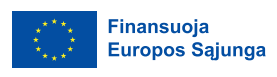 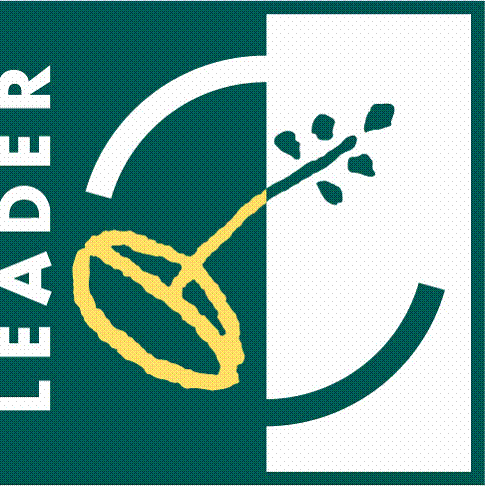 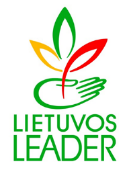 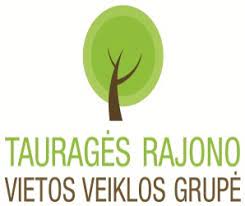 1.	PAGRINDINĖ INFORMACIJA APIE PRIEMONĘ:1.	PAGRINDINĖ INFORMACIJA APIE PRIEMONĘ:1.	PAGRINDINĖ INFORMACIJA APIE PRIEMONĘ:1.	PAGRINDINĖ INFORMACIJA APIE PRIEMONĘ:1.	PAGRINDINĖ INFORMACIJA APIE PRIEMONĘ:1.1.Vietos plėtros strategijos (VPS) pavadinimas1.2.VPS priemonės  pavadinimas Vietos projektų  pareiškėjų ir vykdytojų mokymas, kompetencijų tobulinimasVietos projektų  pareiškėjų ir vykdytojų mokymas, kompetencijų tobulinimasVietos projektų  pareiškėjų ir vykdytojų mokymas, kompetencijų tobulinimas1.3.VPS priemonės kodasLEADER-20VVG-10LEADER-20VVG-10LEADER-20VVG-101.4.Kvietimas patvirtintas VPS vykdytojos2024 03 28☐  visuotinio narių susirinkimo sprendimu Nr. X  kolegialaus valdymo organo sprendimu Nr. ☐  visuotinio narių susirinkimo sprendimu Nr. X  kolegialaus valdymo organo sprendimu Nr. 1.5.Kvietimui skiriama VPS paramos lėšų suma, Eur Eur Eur Eur1.6.Didžiausia galima parama vienam vietos projektui įgyvendinti, Euriki  Euriki  Euriki  Eur1.7.Paramos vietos projektui įgyvendinti lyginamoji dalis, proc.iki  proc.iki  proc.iki  proc.1.8.Finansavimo šaltiniaiX EŽŪFKP ir Lietuvos Respublikos valstybės biudžeto lėšos ☐ KitaX EŽŪFKP ir Lietuvos Respublikos valstybės biudžeto lėšos ☐ KitaX EŽŪFKP ir Lietuvos Respublikos valstybės biudžeto lėšos ☐ Kita1.9.Remiamos veiklosMokymų organizavimas, gerosios patirties konferencijų, išvykų ir kitų veiklų, kuriomis siekiama susipažinti su kitų rajonų gerąją patirtimi organizavimas. Veiklos vykdomos LR teritorijoje. Remiamos veiklos:mokymų (verslumo, socialinio verslumo, inovacijų taikymo kaimo plėtros procesuose, lyderystės, organizacijų valdymo, IT technologijų taikymo ir kitomis temomis, susijusiomis su vietos plėtros strategijoje numatytų priemonių įgyvendinimu) organizavimas;gerosios patirties, konferencijų, išvykų ir kitų veiklų, kuriomis siekiama susipažinti su kitų organizacijų/asmenų gerąją patirtimi (verslumo, socialinio verslumo, inovacijų taikymo kaimo plėtros procesuose, lyderystės, organizacijų valdymo, IT technologijų taikymo ir kitomis temomis, susijusiomis su vietos plėtros strategijoje numatytų priemonių įgyvendinimu), organizavimas.Mokymų organizavimas, gerosios patirties konferencijų, išvykų ir kitų veiklų, kuriomis siekiama susipažinti su kitų rajonų gerąją patirtimi organizavimas. Veiklos vykdomos LR teritorijoje. Remiamos veiklos:mokymų (verslumo, socialinio verslumo, inovacijų taikymo kaimo plėtros procesuose, lyderystės, organizacijų valdymo, IT technologijų taikymo ir kitomis temomis, susijusiomis su vietos plėtros strategijoje numatytų priemonių įgyvendinimu) organizavimas;gerosios patirties, konferencijų, išvykų ir kitų veiklų, kuriomis siekiama susipažinti su kitų organizacijų/asmenų gerąją patirtimi (verslumo, socialinio verslumo, inovacijų taikymo kaimo plėtros procesuose, lyderystės, organizacijų valdymo, IT technologijų taikymo ir kitomis temomis, susijusiomis su vietos plėtros strategijoje numatytų priemonių įgyvendinimu), organizavimas.Mokymų organizavimas, gerosios patirties konferencijų, išvykų ir kitų veiklų, kuriomis siekiama susipažinti su kitų rajonų gerąją patirtimi organizavimas. Veiklos vykdomos LR teritorijoje. Remiamos veiklos:mokymų (verslumo, socialinio verslumo, inovacijų taikymo kaimo plėtros procesuose, lyderystės, organizacijų valdymo, IT technologijų taikymo ir kitomis temomis, susijusiomis su vietos plėtros strategijoje numatytų priemonių įgyvendinimu) organizavimas;gerosios patirties, konferencijų, išvykų ir kitų veiklų, kuriomis siekiama susipažinti su kitų organizacijų/asmenų gerąją patirtimi (verslumo, socialinio verslumo, inovacijų taikymo kaimo plėtros procesuose, lyderystės, organizacijų valdymo, IT technologijų taikymo ir kitomis temomis, susijusiomis su vietos plėtros strategijoje numatytų priemonių įgyvendinimu), organizavimas.1.10.Tinkami vietos projektų pareiškėjaiKaimo bendruomenės, kitos NVO ir viešosios įstaigos, registruotos ir veiklą vykdančios Tauragės VVG teritorijojeKaimo bendruomenės, kitos NVO ir viešosios įstaigos, registruotos ir veiklą vykdančios Tauragės VVG teritorijojeKaimo bendruomenės, kitos NVO ir viešosios įstaigos, registruotos ir veiklą vykdančios Tauragės VVG teritorijoje1.11.Tinkami vietos projektų partneriaiNetaikoma. Partneriai negalimi.Netaikoma. Partneriai negalimi.Netaikoma. Partneriai negalimi.2.	KVIETIMO GALIOJIMO TERMINAI BEI PARAIŠKŲ PATEIKIMO BŪDAI2.	KVIETIMO GALIOJIMO TERMINAI BEI PARAIŠKŲ PATEIKIMO BŪDAI2.	KVIETIMO GALIOJIMO TERMINAI BEI PARAIŠKŲ PATEIKIMO BŪDAI2.	KVIETIMO GALIOJIMO TERMINAI BEI PARAIŠKŲ PATEIKIMO BŪDAI2.	KVIETIMO GALIOJIMO TERMINAI BEI PARAIŠKŲ PATEIKIMO BŪDAI2.1.Kvietimas teikti vietos projektus galiojaNuo , 8.00 val.Nuo , 8.00 val.Iki, 15.00 val.2.2.Vietos projektų tinkamas pateikimo būdas:x Elektroniniu paštu: tauragesvvg@gmail.com(dokumentai turi būti pasirašyti kvalifikuotu elektroniniu parašu ir išsiųsti el.paštu ne vėliau kaip 2024-05-20 15 val.)x Elektroniniu paštu: tauragesvvg@gmail.com(dokumentai turi būti pasirašyti kvalifikuotu elektroniniu parašu ir išsiųsti el.paštu ne vėliau kaip 2024-05-20 15 val.)x Elektroniniu paštu: tauragesvvg@gmail.com(dokumentai turi būti pasirašyti kvalifikuotu elektroniniu parašu ir išsiųsti el.paštu ne vėliau kaip 2024-05-20 15 val.)3.	TEISĖS AKTAI, REGLAMENTUOJANTYS VIETOS PROJEKTŲ ATRANKOS IR ĮGYVENDINIMO TVARKĄ3.	TEISĖS AKTAI, REGLAMENTUOJANTYS VIETOS PROJEKTŲ ATRANKOS IR ĮGYVENDINIMO TVARKĄ3.	TEISĖS AKTAI, REGLAMENTUOJANTYS VIETOS PROJEKTŲ ATRANKOS IR ĮGYVENDINIMO TVARKĄ3.	TEISĖS AKTAI, REGLAMENTUOJANTYS VIETOS PROJEKTŲ ATRANKOS IR ĮGYVENDINIMO TVARKĄ3.	TEISĖS AKTAI, REGLAMENTUOJANTYS VIETOS PROJEKTŲ ATRANKOS IR ĮGYVENDINIMO TVARKĄ3.1.VPS (aktuali redakcija)„“ (toliau – VPS), patvirtinta 2023 m. gegužės 29 d. Tauragės rajono vietos veiklos grupės Visuotinio narių susirinkimo protokolu Nr. 2023/02.VPS nuoroda http://tauragesvvg.lt/vvg2/strategija-2023-2027 „“ (toliau – VPS), patvirtinta 2023 m. gegužės 29 d. Tauragės rajono vietos veiklos grupės Visuotinio narių susirinkimo protokolu Nr. 2023/02.VPS nuoroda http://tauragesvvg.lt/vvg2/strategija-2023-2027 „“ (toliau – VPS), patvirtinta 2023 m. gegužės 29 d. Tauragės rajono vietos veiklos grupės Visuotinio narių susirinkimo protokolu Nr. 2023/02.VPS nuoroda http://tauragesvvg.lt/vvg2/strategija-2023-2027 3.2.VP administravimo taisyklėsVietos projektų, įgyvendinamų bendruomenių inicijuotos vietos plėtros būdu, administravimo taisyklės, patvirtintos Lietuvos Respublikos žemės ūkio ministro 2023 m. rugpjūčio 4 d. įsakymu Nr. 3D-528 „Dėl Vietos projektų, įgyvendinamų bendruomenių inicijuotos vietos plėtros būdu, administravimo taisyklių patvirtinimo“.Vietos projektų, įgyvendinamų bendruomenių inicijuotos vietos plėtros būdu, administravimo taisyklės, patvirtintos Lietuvos Respublikos žemės ūkio ministro 2023 m. rugpjūčio 4 d. įsakymu Nr. 3D-528 „Dėl Vietos projektų, įgyvendinamų bendruomenių inicijuotos vietos plėtros būdu, administravimo taisyklių patvirtinimo“.Vietos projektų, įgyvendinamų bendruomenių inicijuotos vietos plėtros būdu, administravimo taisyklės, patvirtintos Lietuvos Respublikos žemės ūkio ministro 2023 m. rugpjūčio 4 d. įsakymu Nr. 3D-528 „Dėl Vietos projektų, įgyvendinamų bendruomenių inicijuotos vietos plėtros būdu, administravimo taisyklių patvirtinimo“.3.3.Administravimo taisyklėsLietuvos žemės ūkio ir kaimo plėtros 2023–2027 metų strateginio plano administravimo taisyklės, patvirtintos Lietuvos Respublikos žemės ūkio ministro 2023 m. vasario 24 d. įsakymu Nr. 3D-102 „Dėl Lietuvos žemės ūkio ir kaimo plėtros 2023–2027 metų strateginio plano administravimo taisyklių patvirtinimo“.Lietuvos žemės ūkio ir kaimo plėtros 2023–2027 metų strateginio plano administravimo taisyklės, patvirtintos Lietuvos Respublikos žemės ūkio ministro 2023 m. vasario 24 d. įsakymu Nr. 3D-102 „Dėl Lietuvos žemės ūkio ir kaimo plėtros 2023–2027 metų strateginio plano administravimo taisyklių patvirtinimo“.Lietuvos žemės ūkio ir kaimo plėtros 2023–2027 metų strateginio plano administravimo taisyklės, patvirtintos Lietuvos Respublikos žemės ūkio ministro 2023 m. vasario 24 d. įsakymu Nr. 3D-102 „Dėl Lietuvos žemės ūkio ir kaimo plėtros 2023–2027 metų strateginio plano administravimo taisyklių patvirtinimo“.3.4.GairėsSocialinio ir bendruomeninio verslo vykdymo bei viešųjų paslaugų perdavimo pagal Lietuvos  žemės ūkio ir kaimo plėtros 2023–2027 metų strateginio plano intervencines priemones gairės, patvirtintos Lietuvos Respublikos žemės ūkio ministro 2023 m. lapkričio 13 d. įsakymu Nr. 3D-736 „Dėl Socialinio ir bendruomeninio verslo vykdymo bei viešųjų paslaugų perdavimo pagal Lietuvos žemės ūkio ir kaimo plėtros 2023–2027 metų strateginio plano intervencines priemones gairių patvirtinimo“.Socialinio ir bendruomeninio verslo vykdymo bei viešųjų paslaugų perdavimo pagal Lietuvos  žemės ūkio ir kaimo plėtros 2023–2027 metų strateginio plano intervencines priemones gairės, patvirtintos Lietuvos Respublikos žemės ūkio ministro 2023 m. lapkričio 13 d. įsakymu Nr. 3D-736 „Dėl Socialinio ir bendruomeninio verslo vykdymo bei viešųjų paslaugų perdavimo pagal Lietuvos žemės ūkio ir kaimo plėtros 2023–2027 metų strateginio plano intervencines priemones gairių patvirtinimo“.Socialinio ir bendruomeninio verslo vykdymo bei viešųjų paslaugų perdavimo pagal Lietuvos  žemės ūkio ir kaimo plėtros 2023–2027 metų strateginio plano intervencines priemones gairės, patvirtintos Lietuvos Respublikos žemės ūkio ministro 2023 m. lapkričio 13 d. įsakymu Nr. 3D-736 „Dėl Socialinio ir bendruomeninio verslo vykdymo bei viešųjų paslaugų perdavimo pagal Lietuvos žemės ūkio ir kaimo plėtros 2023–2027 metų strateginio plano intervencines priemones gairių patvirtinimo“.3.5.Vietos projektų atranka ir tinkamumas vertinamas vadovaujantis VPS, VP administravimo taisyklių, Administravimo taisyklių, Gairių galiojančia aktualia redakcija vietos projekto pateikimo dienai.Vietos projektų atranka ir tinkamumas vertinamas vadovaujantis VPS, VP administravimo taisyklių, Administravimo taisyklių, Gairių galiojančia aktualia redakcija vietos projekto pateikimo dienai.Vietos projektų atranka ir tinkamumas vertinamas vadovaujantis VPS, VP administravimo taisyklių, Administravimo taisyklių, Gairių galiojančia aktualia redakcija vietos projekto pateikimo dienai.Vietos projektų atranka ir tinkamumas vertinamas vadovaujantis VPS, VP administravimo taisyklių, Administravimo taisyklių, Gairių galiojančia aktualia redakcija vietos projekto pateikimo dienai.4.	VIETOS PROJEKTŲ ATRANKOS KRITERIJAI4.	VIETOS PROJEKTŲ ATRANKOS KRITERIJAI4.	VIETOS PROJEKTŲ ATRANKOS KRITERIJAI4.	VIETOS PROJEKTŲ ATRANKOS KRITERIJAI4.	VIETOS PROJEKTŲ ATRANKOS KRITERIJAIVietos projektų atrankos kriterijai, jų galimas surinkti didžiausias balų skaičius, patikrinamumas ir kontroliuojamumas numatytas Paramos paraiškos „5. Vietos projekto atitiktis vietos projektų atrankos kriterijams“ dalyje.Didžiausia galima surinkti balų suma yra 100 balų, mažiausias privalomas surinkti balų skaičius pagal vietos projektų atrankos kriterijus – 40 balų. Jeigu atrankos vertinimo metu nustatoma, kad vietos projektas nesurinko privalomojo mažiausio 40 balų skaičiaus, vietos projekto paraiška atmetama.Vietos projektų atrankos kriterijai, jų galimas surinkti didžiausias balų skaičius, patikrinamumas ir kontroliuojamumas numatytas Paramos paraiškos „5. Vietos projekto atitiktis vietos projektų atrankos kriterijams“ dalyje.Didžiausia galima surinkti balų suma yra 100 balų, mažiausias privalomas surinkti balų skaičius pagal vietos projektų atrankos kriterijus – 40 balų. Jeigu atrankos vertinimo metu nustatoma, kad vietos projektas nesurinko privalomojo mažiausio 40 balų skaičiaus, vietos projekto paraiška atmetama.Vietos projektų atrankos kriterijai, jų galimas surinkti didžiausias balų skaičius, patikrinamumas ir kontroliuojamumas numatytas Paramos paraiškos „5. Vietos projekto atitiktis vietos projektų atrankos kriterijams“ dalyje.Didžiausia galima surinkti balų suma yra 100 balų, mažiausias privalomas surinkti balų skaičius pagal vietos projektų atrankos kriterijus – 40 balų. Jeigu atrankos vertinimo metu nustatoma, kad vietos projektas nesurinko privalomojo mažiausio 40 balų skaičiaus, vietos projekto paraiška atmetama.Vietos projektų atrankos kriterijai, jų galimas surinkti didžiausias balų skaičius, patikrinamumas ir kontroliuojamumas numatytas Paramos paraiškos „5. Vietos projekto atitiktis vietos projektų atrankos kriterijams“ dalyje.Didžiausia galima surinkti balų suma yra 100 balų, mažiausias privalomas surinkti balų skaičius pagal vietos projektų atrankos kriterijus – 40 balų. Jeigu atrankos vertinimo metu nustatoma, kad vietos projektas nesurinko privalomojo mažiausio 40 balų skaičiaus, vietos projekto paraiška atmetama.Vietos projektų atrankos kriterijai, jų galimas surinkti didžiausias balų skaičius, patikrinamumas ir kontroliuojamumas numatytas Paramos paraiškos „5. Vietos projekto atitiktis vietos projektų atrankos kriterijams“ dalyje.Didžiausia galima surinkti balų suma yra 100 balų, mažiausias privalomas surinkti balų skaičius pagal vietos projektų atrankos kriterijus – 40 balų. Jeigu atrankos vertinimo metu nustatoma, kad vietos projektas nesurinko privalomojo mažiausio 40 balų skaičiaus, vietos projekto paraiška atmetama.5.	VIETOS PROJEKTŲ TINKAMUMO FINANSUOTI SĄLYGOS IR VIETOS PROJEKTŲ VYKDYTOJŲ ĮSIPAREIGOJIMAI5.	VIETOS PROJEKTŲ TINKAMUMO FINANSUOTI SĄLYGOS IR VIETOS PROJEKTŲ VYKDYTOJŲ ĮSIPAREIGOJIMAI5.	VIETOS PROJEKTŲ TINKAMUMO FINANSUOTI SĄLYGOS IR VIETOS PROJEKTŲ VYKDYTOJŲ ĮSIPAREIGOJIMAI5.	VIETOS PROJEKTŲ TINKAMUMO FINANSUOTI SĄLYGOS IR VIETOS PROJEKTŲ VYKDYTOJŲ ĮSIPAREIGOJIMAI5.	VIETOS PROJEKTŲ TINKAMUMO FINANSUOTI SĄLYGOS IR VIETOS PROJEKTŲ VYKDYTOJŲ ĮSIPAREIGOJIMAI5.1.PRISIDĖJIMAS PRIE RODIKLIŲ X  R.3   ☐ R.37   ☐ R.39  X   R.41  X  R.42*Nurodoma minimali rodiklio prisidėjimo kiekybinė reikšmė 1 vietos projektui:R.3. Suorganizuoti mokymai apie inovacijų diegimą ir skaitmeninimą žemės ūkio sektoriuje – 10 dalyvių.R.41. Asmenys, kuriems sudarytos palankesnės sąlygos naudotis paslaugomis ir infrastruktūra – 10 asmenų.R.42 Asmenų, įtrauktų į remiamus socialinės įtraukties projektus, skaičius (socialinę atskirtį patiriantys asmenys)  – 2 asmenys.X  R.3   ☐ R.37   ☐ R.39  X   R.41  X  R.42*Nurodoma minimali rodiklio prisidėjimo kiekybinė reikšmė 1 vietos projektui:R.3. Suorganizuoti mokymai apie inovacijų diegimą ir skaitmeninimą žemės ūkio sektoriuje – 10 dalyvių.R.41. Asmenys, kuriems sudarytos palankesnės sąlygos naudotis paslaugomis ir infrastruktūra – 10 asmenų.R.42 Asmenų, įtrauktų į remiamus socialinės įtraukties projektus, skaičius (socialinę atskirtį patiriantys asmenys)  – 2 asmenys.X  R.3   ☐ R.37   ☐ R.39  X   R.41  X  R.42*Nurodoma minimali rodiklio prisidėjimo kiekybinė reikšmė 1 vietos projektui:R.3. Suorganizuoti mokymai apie inovacijų diegimą ir skaitmeninimą žemės ūkio sektoriuje – 10 dalyvių.R.41. Asmenys, kuriems sudarytos palankesnės sąlygos naudotis paslaugomis ir infrastruktūra – 10 asmenų.R.42 Asmenų, įtrauktų į remiamus socialinės įtraukties projektus, skaičius (socialinę atskirtį patiriantys asmenys)  – 2 asmenys.5.2.Ar su paramos paraiška privalomas teikti verslo planas?☐   Taip   X   Ne☐   Taip   X   Ne☐   Taip   X   Ne5.3.Ar pagal Priemonę privaloma laikytis Gairėse numatytų reikalavimų ir su paramos paraiška teikti jose numatytus dokumentus?☐  Taip   X  Ne☐  Taip   X  Ne☐  Taip   X  Ne5.4.Netinkamos finansuoti išlaidos Netinkamos finansuoti išlaidos yra nurodytos VP administravimo taisyklių 27 punkte. Netinkamos finansuoti išlaidos yra nurodytos VP administravimo taisyklių 27 punkte. Netinkamos finansuoti išlaidos yra nurodytos VP administravimo taisyklių 27 punkte. 5.5.Neremiamų veiklų sritys pagal Priemonę Neremiamos veiklos yra nurodytos VP administravimo taisyklių 22 punkteNeremiamos veiklos yra nurodytos VP administravimo taisyklių 22 punkteNeremiamos veiklos yra nurodytos VP administravimo taisyklių 22 punkte5.6.KitaPareiškėjas, teikiantis paraišką, turi Paraiškos formos 3 lape „Vietos projekto idėjos aprašymas“ pateikti aiškią, išsamią informaciją apie planuojamo vietos projekto tikslus, uždavinius, planuojamas veiklas, kurių pagrindu būtų galima įvertinti, kaip vietos projektas atitinka VPS, VPS priemonės tikslus, remiamas veiklas.Pareiškėjas, teikiantis paraišką, turi  pateikti planuojamų projekto veiklų planą (parengtą laisva forma): mokymų, gerosios patirties išvykų tvarkaraštį, veiklų temas, planuojamą dalyvių (naudos gavėjų) skaičių. Pareiškėjas privalo užtikrint, kad projekte numatytos veiklos nebus finansuojamos iš kitų ES fondų ir kitų viešųjų lėšų.Projekte turi būti suorganizuoti ne mažiau, kaip 1 mokymai apie inovacijų diegimą ir skaitmeninimą žemės ūkio sektoriuje, bent 4 skirtingų temų mokymai ir ne mažiau kaip 2 mokymo renginių (gerosios patirties išvykų) kitose VVG teritorijoje skaičiusPareiškėjas, teikiantis paraišką, turi Paraiškos formos 3 lape „Vietos projekto idėjos aprašymas“ pateikti aiškią, išsamią informaciją apie planuojamo vietos projekto tikslus, uždavinius, planuojamas veiklas, kurių pagrindu būtų galima įvertinti, kaip vietos projektas atitinka VPS, VPS priemonės tikslus, remiamas veiklas.Pareiškėjas, teikiantis paraišką, turi  pateikti planuojamų projekto veiklų planą (parengtą laisva forma): mokymų, gerosios patirties išvykų tvarkaraštį, veiklų temas, planuojamą dalyvių (naudos gavėjų) skaičių. Pareiškėjas privalo užtikrint, kad projekte numatytos veiklos nebus finansuojamos iš kitų ES fondų ir kitų viešųjų lėšų.Projekte turi būti suorganizuoti ne mažiau, kaip 1 mokymai apie inovacijų diegimą ir skaitmeninimą žemės ūkio sektoriuje, bent 4 skirtingų temų mokymai ir ne mažiau kaip 2 mokymo renginių (gerosios patirties išvykų) kitose VVG teritorijoje skaičiusPareiškėjas, teikiantis paraišką, turi Paraiškos formos 3 lape „Vietos projekto idėjos aprašymas“ pateikti aiškią, išsamią informaciją apie planuojamo vietos projekto tikslus, uždavinius, planuojamas veiklas, kurių pagrindu būtų galima įvertinti, kaip vietos projektas atitinka VPS, VPS priemonės tikslus, remiamas veiklas.Pareiškėjas, teikiantis paraišką, turi  pateikti planuojamų projekto veiklų planą (parengtą laisva forma): mokymų, gerosios patirties išvykų tvarkaraštį, veiklų temas, planuojamą dalyvių (naudos gavėjų) skaičių. Pareiškėjas privalo užtikrint, kad projekte numatytos veiklos nebus finansuojamos iš kitų ES fondų ir kitų viešųjų lėšų.Projekte turi būti suorganizuoti ne mažiau, kaip 1 mokymai apie inovacijų diegimą ir skaitmeninimą žemės ūkio sektoriuje, bent 4 skirtingų temų mokymai ir ne mažiau kaip 2 mokymo renginių (gerosios patirties išvykų) kitose VVG teritorijoje skaičius6.	KVIETIMAS SKELBIAMAS6.	KVIETIMAS SKELBIAMAS6.	KVIETIMAS SKELBIAMAS6.	KVIETIMAS SKELBIAMAS6.	KVIETIMAS SKELBIAMAS6.1.Interneto svetainėshttp://tauragesvvg.lt/index.php http://tauragesvvg.lt/index.php http://tauragesvvg.lt/index.php 6.2.El. portalaihttps://www.facebook.com/tauragesvvg/https://www.facebook.com/tauragesvvg/https://www.facebook.com/tauragesvvg/6.3.Laikraščiai„Tauragės žinios“„Tauragės žinios“„Tauragės žinios“6.4.KitaTauragės rajono vietos veiklos grupės biuras, V. Kudirkos g. 9, TauragėTauragės rajono vietos veiklos grupės biuras, V. Kudirkos g. 9, TauragėTauragės rajono vietos veiklos grupės biuras, V. Kudirkos g. 9, Tauragė7.	INFORMACIJA APIE KVIETIMĄ TEIKTI VIETOS PROJEKTUS IR VIETOS PROJEKTŲ ĮGYVENDINIMĄ TEIKIAMA7.	INFORMACIJA APIE KVIETIMĄ TEIKTI VIETOS PROJEKTUS IR VIETOS PROJEKTŲ ĮGYVENDINIMĄ TEIKIAMA7.	INFORMACIJA APIE KVIETIMĄ TEIKTI VIETOS PROJEKTUS IR VIETOS PROJEKTŲ ĮGYVENDINIMĄ TEIKIAMA7.	INFORMACIJA APIE KVIETIMĄ TEIKTI VIETOS PROJEKTUS IR VIETOS PROJEKTŲ ĮGYVENDINIMĄ TEIKIAMA7.	INFORMACIJA APIE KVIETIMĄ TEIKTI VIETOS PROJEKTUS IR VIETOS PROJEKTŲ ĮGYVENDINIMĄ TEIKIAMAInformacija apie kvietimą teikti vietos projektus ir vietos projektų įgyvendinimą teikiama Tauragės rajono vietos veiklos grupės biure, adresu V. Kudirkos g. 9, Tauragė ir telefonais +370 672 19 796; darbo dienomis nuo 8.00 val. iki 16.00 val.Informacija apie kvietimą teikti vietos projektus ir vietos projektų įgyvendinimą teikiama Tauragės rajono vietos veiklos grupės biure, adresu V. Kudirkos g. 9, Tauragė ir telefonais +370 672 19 796; darbo dienomis nuo 8.00 val. iki 16.00 val.Informacija apie kvietimą teikti vietos projektus ir vietos projektų įgyvendinimą teikiama Tauragės rajono vietos veiklos grupės biure, adresu V. Kudirkos g. 9, Tauragė ir telefonais +370 672 19 796; darbo dienomis nuo 8.00 val. iki 16.00 val.Informacija apie kvietimą teikti vietos projektus ir vietos projektų įgyvendinimą teikiama Tauragės rajono vietos veiklos grupės biure, adresu V. Kudirkos g. 9, Tauragė ir telefonais +370 672 19 796; darbo dienomis nuo 8.00 val. iki 16.00 val.Informacija apie kvietimą teikti vietos projektus ir vietos projektų įgyvendinimą teikiama Tauragės rajono vietos veiklos grupės biure, adresu V. Kudirkos g. 9, Tauragė ir telefonais +370 672 19 796; darbo dienomis nuo 8.00 val. iki 16.00 val.*RodiklisRodiklio pavadinimasR.3Ūkių, pagal BŽŪP gaunančių paramą skaitmeninėms ūkininkavimo technologijoms plėtoti, dalisR.37BŽŪP projektais remiamas naujų darbo vietų kūrimasR.39Kaimo įmonių, įskaitant bioekonomikos įmones, sukurtų naudojantis BŽŪP parama, skaičiusR.41Kaimo gyventojų, kuriems BŽŪP parama pagerino galimybes naudotis paslaugomis ir infrastruktūra, dalisR.42Asmenų, įtrauktų į remiamus socialinės įtraukties projektus, skaičius